Eating/Drinking Independent     Assisted  SupervisionDescribe:  Taking medication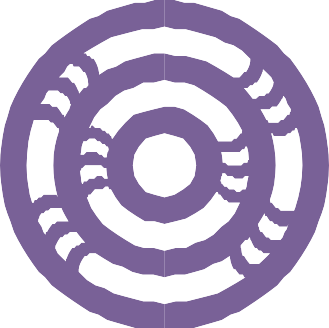 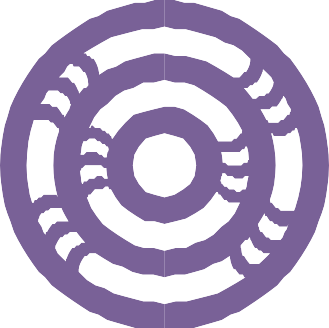  Independent     Assisted  SupervisionDescribe:  Travel requirements I make my own travel plans  I can travel alone I can’t travel alone I can use any transport I need this particular transport Describe:  Any dependents? eg, pets, children   YES   NO Describe:  If I get upset, I might Get agitated and noisy  Withdraw and disengage  Present as anxious Rock or do repetitive actions  Mumble Make gestures Other:  What you could do Keep any direction simple  Don’t use acronyms Talk to me Allow me time alone to let me calm down Call my contact person  Take me to a quiet place Other:  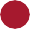 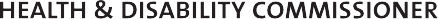 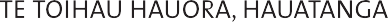 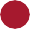 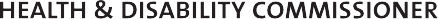 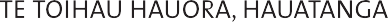 AcknowledgementsThis document is based on‘This is my Hospital Passport’by Wandsworth Community Disability Team, United Kingdom.Thank you to everyone who has been involved in developing New Zealand’s My Health Passport.DisclaimerThe Health and Disability Commissioner makes the My Health Passport template available as a guide only and accepts no responsibility for the accuracy of the completed information.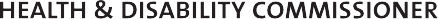 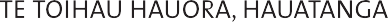 Please ensure I take My Health Passport with me when I leave.HDC 2023For the fDate:My name is:I like to be called:My address is:Telephone:Email:General Practitioner (GP): National Health Index (NHI):What you need to knowMy disability is:My preferred language is:For the following, tick either YES or NO:I need an interpreter.     YES   NOI communicate with people using: eg, gestures, facial expressions, pictures, telephone, texting.I make my own decisions.     YES   NOI have a legal representative.     YES   NOName:Contact person: Contact people can be anyone you choose, eg, family, friend, support worker.Full name:Relationship to me:Telephone:Email:Things to know when I use servicesI am in pain when: eg, I tell you, I make a particular sound, I cover or hold an area of my body.I am allergic to: eg, certain medications, perfume, nuts.c. When giving me medication, please: eg, put tablets on a spoon, tell me what I will experience.When examining me, please:eg, tell me what you are doing, be aware of my catheter bag, lie me on my left side.I have the following cultural preferences:Other things that you need to know about me when providing a health service.Other helpful informationTick the following as necessary: I don’t like Bright lights	 Needles Loud noise	 Other Lots of people Describe: Mobility Independent	 Assisted  SupervisionDescribe:  